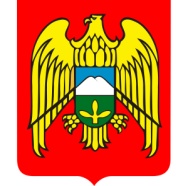   ГЛАВА МЕСТНОЙ АДМИНИСТРАЦИИ ГОРОДСКОГО ПОСЕЛЕНИЯЗАЛУКОКОАЖЕ ЗОЛЬСКОГО МУНИЦИПАЛЬНОГО РАЙОНАКАБАРДИНО-БАЛКАРСКОЙ РЕСПУБЛИКИ              КЪЭБЭРДЕЙ-БАЛЪКЪЭР РЕСПУБЛИКЭМ И ДЗЭЛЫКЪУЭ МУНИЦИПАЛЬНЭ КУЕЙМ ЩЫЩ ДЗЭЛЫКЪУЭКЪУАЖЭ КЪАЛЭ ЖЫЛАГЪУЭМ И Щ1ЫП1Э АДМИНИСТРАЦЭМ И 1ЭТАЩХЬЭКЪАБАРТЫ - МАЛКЪАР РЕСПУБЛИКАНЫ ЗОЛЬСК  МУНИЦИПАЛЬНЫЙ    РАЙОНУНУ ЗАЛУКОКОАЖЕ ШАХАР ПОСЕЛЕНИЯСЫНЫ ЖЕР-ЖЕРЛИ                                 АДМИНИСТРАЦИЯНЫ БАШЧЫСЫ        361700,  Кабардино – Балкарская  Республика, Зольский район  п.Залукокоаже, ул. Калмыкова, 20                                                                                                                                  тел (86637) 4-15-62;  (86637) факс 4-11-88;         Zalukokoage @ kbr.ru31. 01. 2023.                                                    РАСПОРЯЖЕНИЕ   № 20                                                                                                УНАФЭ   № 20                                                                                              БУЙРУКЪ  № 20        В соответствии с Федеральным законом от 27.07.2006 года №152-ФЗ                             «О персональных данных», в целях обеспечения выполнения требований  постановления Правительства Российской Федерации от 21.03.2012 года №211 «Об утверждении перечня мер, направленных на обеспечение выполнения обязанностей, предусмотренных федеральным законом «О персональных данных» и принятыми в соответствии с ним нормативными правовыми актами, операторами, являющимися государственными или муниципальными органами», постановлением Главы местной администрации  городского поселения Залукокоаже от 30 июля 2015 года №300 «Об утверждении перечня документов, направленных на обеспечение выполнения обязанностей, предусмотренных федеральным законом «О персональных данных»»                  (в редакции постановления местной администрации  городского поселения Залукокоаже от 30 января 2023 года №45),  руководствуясь Уставом городского поселения Залукокоаже:1.  Утвердить список сотрудников местной администрации городского поселения Залукокоаже Зольского муниципального района КБР, допущенных к работе с персональными данными в служебных помещениях местной администрации городского поселения Залукокоаже, согласно приложению.2. Считать утратившим силу распоряжение  местной администрации                  городского поселения Залукокоаже Зольского муниципального района КБР                  от 10 января 2022 года  №2.3.  Настоящее распоряжение вступает в силу с даты его подписания.4. Разместить данное распоряжение на официальном Сайте городского поселения Залукокоаже в соответствующих разделах.5.  Контроль за исполнением настоящего распоряжения оставляю за собой.   Глава местной администрации        городского поселения                                                            А.Ю. Котов                                                            Приложение 				Утверждёнраспоряжением Главы местнойадминистрации г.п. Залукокоажеот 30 января 2023 года  № 20                                                           СПИСОК сотрудников местной администрации городского поселения Залукокоаже Зольского муниципального района КБР, допущенных к  работе с персональными данными в служебных помещениях местной администрации г.п. Залукокоаже                                            ЛИСТ ОЗНАКОМЛЕНИЯ с постановлением местной администрации городского поселения Залукокоаже от  31 января  2023 года №20 «Об утверждении списка сотрудников местной администрации городского поселения Залукокоаже Зольского муниципального района КБР, допущенных к работе с персональными данными в служебных помещениях местной администрации городского поселения Залукокоаже     Об утверждении списка сотрудников местной администрации городского поселения Залукокоаже Зольского муниципального района КБР, допущенных к работе с персональными данными в служебных помещениях местной администрации г.п. Залукокоаже №п/пФ.И.О.сотрудникаЗанимаемая должностьСтепень доступа(просмотр, обработка)Адрес, № кабинетаКотов Алим ЮрьевичГлава местной администрациипросмотр361700, КБР, Зольский район, п.Залукокоаже, ул. Калмыкова, 20, 2этаж, кабинет №1Шерметова Маринат АхмедовнаЗаместитель главы, начальник отделапросмотр, обработка361700, КБР, Зольский район, п.Залукокоаже, ул. Калмыкова, 20, 2этаж, кабинет №4Камергоев Сослан РуслановичЗаместитель главыпросмотр, обработка361700, КБР, Зольский район, п.Залукокоаже, ул. Калмыкова, 20, 2этаж, кабинет №7Псанукова Мадина ДжабраиловнаНачальник отделаобработка361700, КБР, Зольский район, п.Залукокоаже, ул. Калмыкова, 20, 2этаж, кабинет №6Кушхова Асият МухамедовнаНачальник отделаобработка361700, КБР, Зольский район, п.Залукокоаже, ул. Калмыкова, 20, 2этаж, кабинет №3Аброкова Алина РуслановнаНачальник ВУСобработка361700, КБР, Зольский район, п.Залукокоаже, ул. Калмыкова, 20, 2этаж, кабинет №4Хашкулов Тимур ХадовичГлавный  специалист-юристпросмотр361700, КБР, Зольский район, п.Залукокоаже, ул. Калмыкова, 20, 2этаж, кабинет №5Коков Алим АнатольевичГлавный специалистобработка361700, КБР, Зольский район, п.Залукокоаже, ул. Калмыкова, 20, 2этаж, кабинет №3Маргушев НадарМуаедовичГлавный специалистобработка361700, КБР, Зольский район, п.Залукокоаже, ул. Калмыкова, 20, 2этаж, кабинет №3Машукова Марина ЗаудиновнаГлавный специалистобработка361700, КБР, Зольский район, п.Залукокоаже, ул. Калмыкова, 20, 2этаж, кабинет №4Бженикова Арада АртуровнаГлавный специалистобработка361700, КБР, Зольский район, п.Залукокоаже, ул. Калмыкова, 20, 2этаж, кабинет №3Бженикова Марьяна НажмудиновнаГлавный специалистобработка361700, КБР, Зольский район, п.Залукокоаже, ул. Калмыкова, 20, 2этаж, кабинет №3Шогенцукова Марьяна АликовнаГлавный специалистобработка361700, КБР, Зольский район, п.Залукокоаже, ул. Калмыкова, 20, 2этаж, кабинет №6Жирикова Залина ТемиркановнаВедущий специалистобработка361700, КБР, Зольский район, п.Залукокоаже, ул. Калмыкова, 20, 2этаж, приемная№ п/пФ.И.О.ДолжностьДатаПодпись1Шерметова  М.А.Заместитель главы, начальник отдела2Камергоев  С.Р.Заместитель главы3Псанукова  М.Д.Начальник отдела4Кушхова  А.М.Начальник отдела5Аброкова  А.Р.Начальник ВУС6Хашкулов  Т.Х.Главный специалист7Машукова  М.З.Главный  специалист8Коков  А.А.Главный  специалист9Маргушев  Н.М.Главный специалист10Бженикова  А.А.Главный специалист11Шогенцукова М.А.Главный специалист12Бженикова М.Н.Главный специалист13Жирикова  З.Т.Ведущий специалист